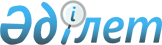 О представителях Правительства Республики Казахстан в Правлении Национального Банка Республики КазахстанПостановление Правительства Республики Казахстан от 21 января 2022 года № 24
      В соответствии со статьей 16 Закона Республики Казахстан от 30 марта 1995 года "О Национальном Банке Республики Казахстан" Правительство Республики Казахстан ПОСТАНОВЛЯЕТ:
      1. Назначить представителями от Правительства Республики Казахстан в Правлении Национального Банка Республики Казахстан Заместителя Премьер-Министра Республики Казахстан – Министра торговли и интеграции Республики Казахстан Султанова Бахыта Турлыхановича и Министра национальной экономики Республики Казахстан Куантырова Алибека Сакеновича.
      2. Освободить от обязанностей представителей Правительства Республики Казахстан в Правлении Национального Банка Республики Казахстан Смаилова Алихана Асхановича и Иргалиева Асета Армановича.
      3. Настоящее постановление вводится в действие со дня его подписания.
					© 2012. РГП на ПХВ «Институт законодательства и правовой информации Республики Казахстан» Министерства юстиции Республики Казахстан
				
      Премьер-МинистрРеспублики Казахстан 

А. Смаилов
